Projekt „Skupljajmo zajedno stare baterije“Tijekom školske godine 2020./2021. u kojoj smo bili malo u školi, malo online, malo mješovito uspjeli smo skupiti 45 kg starih baterija.Poredak škola u 2020./2021. možete pogledati na slijedećoj poveznici.http://eko.fris.hr/poredak-kola-u-20202021-.htmlCiljevi projekta:poticati svijest učenika o potrebi pravilnog zbrinjavanja starih baterijaskrenuti pozornost učenika na važnost odvajanja opasnog otpada od ostalog otpada iz kućanstvadirektnu povezanost čovjeka i prirode te razumjeti uzročno-posljedične veze ljudskog nemara prema prirodi, te mogućim posljedicama zagađenja površinskih i podzemnih zaliha vodepoticati razvoj svijesti o potrebi očuvanja kvalitete prirodnog okolišapotaknuti ekološku osviještenost učenika, roditelja te mještanapoticati na ekološko djelovanje u domu i školi te razvijati poduzetnički duh Ponosni smo što smo sudjelovali u projektu, ostvarili ciljeve projekta i ekološki osviješteni nastavljamo i dalje skupljati stare baterije.Voditeljice projekta: Tanja Grizelj-Smoday, prof. i Marija Rašić, prof.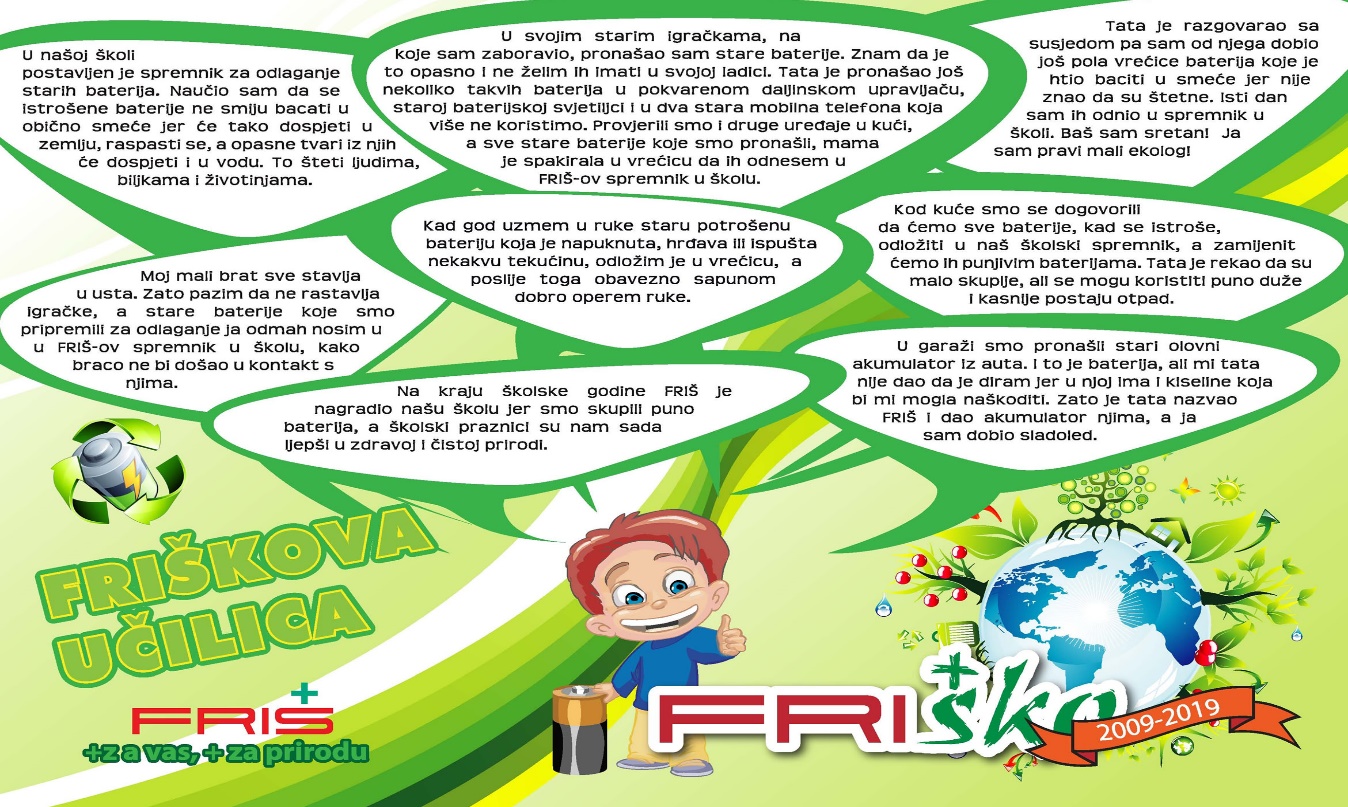 